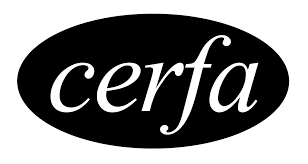 N°12818*02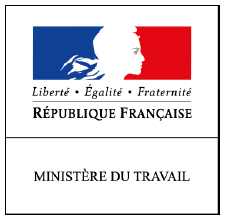 DEMANDE DE RECEVABILITE A LA VALIDATION DES ACQUIS DE L'EXPERIENCECode de l'éducation art. R335-5 à R335-11LIRE ATTENTIVEMENT LA NOTICE AVANT DE REMPLIR CE FORMULAIRE.Vous y trouverez les définitions des informations demandées, les listes de codes nécessaires pour renseigner les rubriques, la liste des pièces justificatives à joindre au présent formulaire pour envoyer un dossier complet.DATEZ ET SIGNEZ LA DECLARATION SUR L'HONNEUR (RUBRIQUE 6)sauf si l'autorité responsable de la certification vous propose une téléprocédure.RUBRIQUE 1 : Nature de la demande1ère demande :	Renouvellement:	Prolongation :RUBRIQUE 2 : Certification professionnelle que vous souhaitez obtenirNature, intitulé complet et niveau de la certification	Autorité responsable de la certificationRUBRIQUE 3 : Etat civil/Situation du candidatNom de naissance :Nom d'usage : (s'il y a lieu)(c'est le nom qui figure sur votre acte de naissance)Prénom(s) :(dans l'ordre de l'état civil)Date de naissance / / Départementou collectivité outre-mer de naissanceSexe : Fémininou Pays deNaissance :MasculinCommune de naissance :Nationalité :	FrançaiseRessortissant de l'UE, EEEAutreAdresseN° de la voieType de voie (rue, avenue)Nom de la voieComplément d'adresse :Code Postal :Commune :Pays :Tél. domicile :	Tél. portable:Courriel :Vous êtes actuellement :En situation d'emploi :CDI :CDD, CDD d'usage et intérim :	Travailleur indépendant, artisan, profession libérale :En inactivitéFonctionnaire :Militaire :Contrat aidé ou contrat en alternance :En recherche d'emploiInscrit à Pôle emploi :   OuiNonDepuis :Êtes-vous indemnisé(e) :	1 - au titre de l'assurance chômage (Allocation de retour à l'emploi)2 - au titre du régime spécifique d'assurance chômage des intermittents du spectacleÊtes-vous allocataire de minima sociaux :   Oui	NonOui OuiNon NonAutresVolontaire :Mandat électoral :Êtes-vous reconnu travailleur handicapé :	OuiNonPage surRUBRIQUE 4 : Niveau de formation/Certification(s) obtenue(s) à la date de votre demande(cf.notice : se reporter aux définitions de la rubrique selon le numéro du renvoi et inscrire les codes correspondant à votre situation)Dernière classe suivie(1) :Titre ou diplôme le plus élevé obtenu en France (2) :Autre certification obtenue en France(3) :Attestation de comparabilité d'un diplôme délivré dans un pays étranger(4) :niveau Vniveau IVniveau IIIniveau II   niveau IAttestation de reconnaissance d'études/et ou de formation/s suivie/s à l'étranger (5) :OuiNonPartie(s) de certification professionnelle obtenue/s(6) :OuiNonSi vous possédez une certification ou partie/s de certification professionnelle inscrite/s au Répertoire National des Certifications Professionnelles (RNCP) en rapport avec la certification professionnelle que vous souhaitez obtenir par la validation des acquis de l'expérience (VAE), indiquez son ou leur/s intitulé/s exact/s :Indiquez les éventuelles formations courtes suivies dans le cadre de la formation continue (stage, certification,...), en relation avec la certification visée :Page surRUBRIQUE 5 : Information concernant votre expérience en rapport direct avec la certification viséeCette rubrique va servir à vérifier la durée et le rapport direct de votre expérience avec la certification que vous visez. Ce rapport direct entre votre/vos activité/s exercée/s et la certification visée sera apprécié par l'autorité en charge de la certification. Dans le tableau ci-dessous, vous devez décrire, parmi les activités exercées dans le cadre d'un emploi, d'une fonction ou d'une formation en milieu professionnel, celles qui correspondent au référentiel de cette certification. Vous pourrez vous procurer ce référentiel soit auprès de l'autorité en charge de la certification, sur son site internet ou sur www.vae.gouv.fr pour les principaux organismes certificateurs. Classez vos expériences en commençant par la plus récente. Vous pouvez dupliquer autant de tableau que nécessaire à la description de votre expérience. Compléter chaque colonne selon les informations fourniesdans la notice explicative ainsi que chaque ligne du tableau ci-dessous et éventuellement de la page suivante pour chaque emploi/fonction ou formation concernés par les activités à décrire.Les champs marqués d'une étoile rouge "* "sont obligatoires (attention, les rubriques des colonnes 5 et 7 sont obligatoires uniquement pour les statuts mentionnés).Page surRUBRIQUE 6 : Déclaration sur l'honneurCette déclaration est à remplir obligatoirement pour que votre dossier soit recevableRUBRIQUE 7 : Réservé à l'organisme certificateur (ne pas remplir)Dossier reçu le	Dossier complet leN° d'identifiantCode du diplôme	Niveau de certification visé, le cas échéantDécision de recevabilité :favorabledéfavorableDate de décision de la recevabilité	Date limite de validité de la recevabilité (le cas échéant)Page sur1Statut au moment où vous avez exercez la/les activité/s*2Emploi ou fonction occupée*3Nom et adresse de l'organisme dans lequel les activités ont été exercées*4Famille professi onnelle de l'emploi ou de la fonction occupée*5Certification et niveau de formation suivie(uniquement pour les statuts pour lesquels vous avez inscrit un code 8, 9, 13 ou 14 dans la colonne 1)*6Périodes d'exercice des activités pour chaque expérience(selon le statut renseigné colonne 1)*Date de début Date de fin6Périodes d'exercice des activités pour chaque expérience(selon le statut renseigné colonne 1)*Date de début Date de fin7Modalité de temps de travail (uniquement pour les statuts pour lesquels vous avez inscrit un code 1 à 7 ou 11 dans la colonne 1)*8Durée totale de chaque période d'activité/s en milieu professionnel (en heure)*9Activités exercées en rapport direct avec la certification visée*